中国消防协会消防科普工 作 月 报（第49期）中国消防协会宣教部 编              2024年2月29日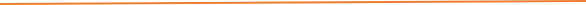 　　　 【工作综述】1-2月，按照协会领导要求及工作计划，着手部署第十四届“火凤凰杯”全国优秀消防科普工作者评选活动，筹备开展2024年全国消防安全知识网络大赛、2024年度消防科普宣传教育作品公益征集活动。【协会当选2023年度全国学会科普工作优秀单位】 1月2日，中国科协科普部发布《关于公布2023年度全国学会科普工作优秀单位名单的通知》。根据全国学会开展科普工作实际，重点围绕品牌、平台、队伍、阵地、传播、活动、奖励等方面工作突破和取得成效，经专家组民主考核、综合评议，确定中国物理学会等87个全国学会为“2023年度全国学会科普工作优秀单位”，中国消防协会名列其中。【筹备2024年全国消防安全知识网络大赛、2024年度消防科普宣传教育作品公益征集活动】积极筹备2024年全国消防安全知识网络大赛、2024年度消防科普宣传教育作品公益征集活动的前期工作。【部署第十四届“火凤凰杯”消防科普工作者评选活动】《关于邀请推荐第十四届“火凤凰杯”消防科普工作者候选人选的函》已于2月27日在中国消防协会发出，由各省、自治区、直辖市消防协会推荐，截止日期为7月30日，最终评选12人为第十四届“火凤凰杯”消防科普工作者。【其他】（1）1月，全国科普工作联席会议办公室、科技部科技人才与科学普及司颁发荣誉证书，表彰在2023年全国科技活动周及重大示范活动中，积极参与、热情服务，表现优异的单位和个人，中国消防协会科普教育工作委员会副主任兼秘书长纪杰研究员获此殊荣。（2）2月初，中国科协组织开展的“典赞•2023科普中国”活动评选结果正式出炉。由我会推荐的江苏省消防救援总队姜波同志脱颖而出，获得年度“基层和社会科普人物”提名。（3）我会科普委创作的科普漫画书《火团团大冒险》于2024年2月上市，仅2周时间，已荣登京东科普图鉴热销排行榜第一名。本书由科普委副主任兼秘书长纪杰教授领衔，涂然、胡皓玮等科普委委员共同创作完成，范维澄院士、包信和院士、张来斌院士、单霁翔会长力荐。根据网络平台读者反馈（好评）情况，可以看出全书以火为主线，融入了传统文化、历史典故、古建筑、天文、地理、火灾学、燃烧学等100多个知识点，漫画故事引人入胜、知识点丰富、配图精美。适合青少年阅读，亲子共读，成人也可以从阅读中找到不少乐趣。